		Соглашение		О принятии согласованных технических правил Организации Объединенных Наций для колесных транспортных средств, предметов оборудования и частей, которые могут быть установлены и/или использованы на колесных транспортных средствах, и об условиях взаимного признания официальных утверждений, выдаваемых на основе этих правил Организации Объединенных Наций*(Пересмотр 3, включающий поправки, вступившие в силу 14 сентября 2017 года)_________		Добавление 66 – Правила № 67 ООН		Пересмотр 4 – Поправка 3Дополнение 16 к поправкам серии 01 − Дата вступления в силу: 15 октября 2019 года		Транспортные средства, работающие на СНГНастоящий документ опубликован исключительно в информационных целях. Аутентичным и юридически обязательным текстом является документ: ECE/TRANS/WP.29/2019/9._________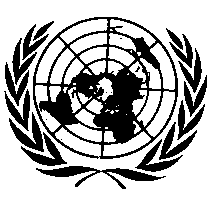 ОРГАНИЗАЦИЯ ОБЪЕДИНЕННЫХ НАЦИЙ		Дополнение 16 к поправкам серии 01 к Правилам № 67 ООН (транспортные средства, работающие на СНГ)Приложение 2В (Сообщение), пункты 1–2 изменить следующим образом:«1.	Рассматриваемое оборудование СНГ2:		…		комбинация элементов 1.1	Tип: 	1.2	Класс/РД (РД только для элементов оборудования класса 0): 	2.	Торговое(ые) наименование(я) или товарный(е) знак(и): 		».E/ECE/324/Rev.1/Add.66/Rev.4/Amend.3−E/ECE/TRANS/505/Rev.1/Add.66/Rev.4/Amend.3E/ECE/324/Rev.1/Add.66/Rev.4/Amend.3−E/ECE/TRANS/505/Rev.1/Add.66/Rev.4/Amend.3E/ECE/324/Rev.1/Add.66/Rev.4/Amend.3−E/ECE/TRANS/505/Rev.1/Add.66/Rev.4/Amend.311 November 2019